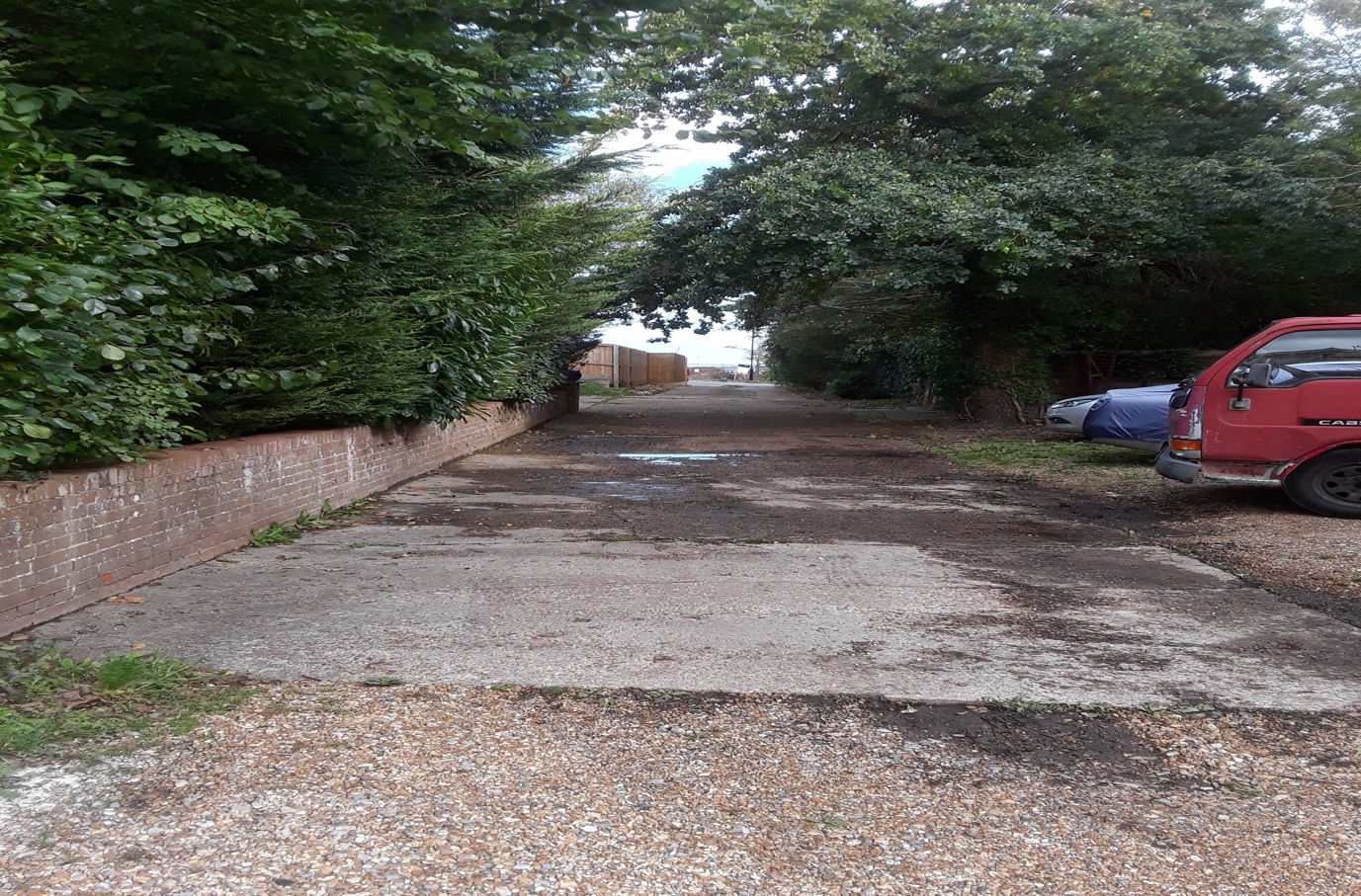 View from Site towards Horsebridge Hill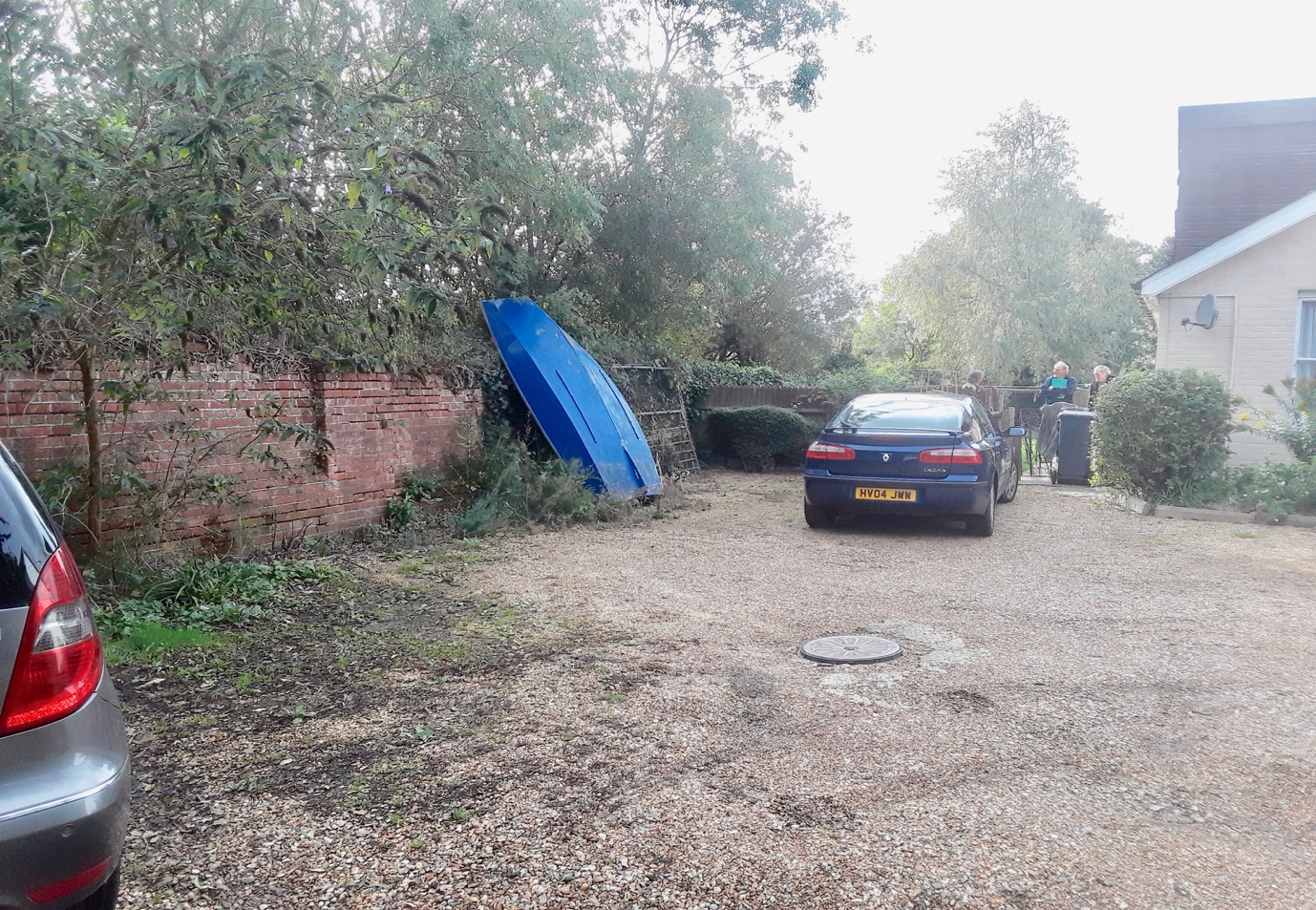 View from access road to siteResidential redevelopment, 21A Horsebridge Hill, Newport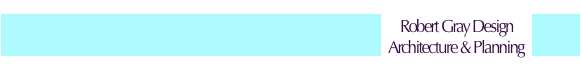 